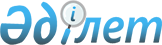 О внесении изменения в приказ исполняющего обязанности Министра здравоохранения Республики Казахстан от 27 октября 2020 года № ҚР ДСМ-156/2020 "Об утверждении правил констатации необратимой гибели головного мозга и правил прекращения искусственных мер по поддержанию функций органов при необратимой гибели головного мозга"Приказ и.о. Министра здравоохранения Республики Казахстан от 20 октября 2022 года № ҚР ДСМ-118. Зарегистрирован в Министерстве юстиции Республики Казахстан 21 октября 2022 года № 30271
      ПРИКАЗЫВАЮ:
      1. Внести в приказ исполняющего обязанности. Министра здравоохранения Республики Казахстан № ҚР ДСМ-156/2020 "Об утверждении правил констатации необратимой гибели головного мозга и правил прекращения искусственных мер по поддержанию функций органов при необратимой гибели головного мозга" (зарегистрирован в Реестре государственной регистрации нормативных правовых актов под № 21531) следующее изменение:
      преамбулу изложить в следующей редакции:
      "В соответствии c пунктом 4 и подпунктом 2) пункта 6 статьи 153 Кодекса Республики Казахстан "О здоровье народа и системе здравоохранения" ПРИКАЗЫВАЮ:";
      пункт 1 изложить в следующей редакции:
      "1. Настоящие правила констатации необратимой гибели головного мозга (далее – Правила) разработаны в соответствии с пунктом 4 и подпунктом 2) пункта 6 статьи статьи 153 Кодекса Республики Казахстан "О здоровье народа и системе здравоохранения" (далее – Кодекс) и определяют порядок констатации необратимой гибели головного мозга.";
      пункт 3 изложить в следующей редакции:
      "3. Для констатации необратимой гибели головного мозга приказом руководителя организации здравоохранения утверждается персональный состав постоянно действующего консилиума с участием не менее 3 (трех) человек: председателя консилиума, в лице руководителя организации здравоохранения или заместителя руководителя организации здравоохранения по медицинской части, невролога или нейрохирурга с опытом работы по специальности не менее 5 (пяти) лет, анестезиолога-реаниматолога с опытом работы по специальности не менее 5 (пяти) лет.
      При проведении специальных исследований (регистрация электроэнцефалографией, ангиография) в состав консилиума включается соответствующий профильный специалист, с опытом работы по специальности не менее 5 (пяти) лет, в том числе и приглашаемые из других организаций здравоохранения на консультативной основе.
      В консилиум не включаются специалисты, принимающие участие в заборе и трансплантации органов.".
      2. Департаменту организации медицинской помощи Министерства здравоохранения Республики Казахстан в установленном законодательством Республики Казахстан порядке обеспечить:
      1) государственную регистрацию настоящего приказа в Министерстве юстиции Республики Казахстан;
      2) размещение настоящего приказа на интернет-ресурсе Министерства здравоохранения Республики Казахстан после его официального опубликования;
      3) в течение десяти рабочих дней после государственной регистрации настоящего приказа в Министерстве юстиции Республики Казахстан представление в Юридический департамент Министерства здравоохранения Республики Казахстан сведений об исполнении мероприятий, предусмотренных подпунктами 1) и 2) настоящего пункта.
      3. Контроль за исполнением настоящего приказа возложить на курирующего вице-министра здравоохранения Республики Казахстан.
      4. Настоящий приказ вводится в действие по истечении десяти календарных дней после дня его первого официального опубликования.
					© 2012. РГП на ПХВ «Институт законодательства и правовой информации Республики Казахстан» Министерства юстиции Республики Казахстан
				
      И.о. Министра здравоохраненияРеспублики Казахстан 

В. Дудник
